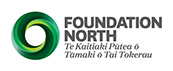 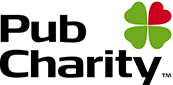 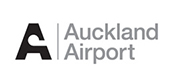 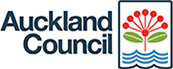 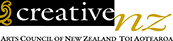 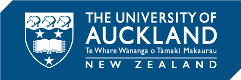            BOOKING REQUEST FORM
                      Years 4-8
Fill out, scan, attach to email and send to schools@aaf.co.nz  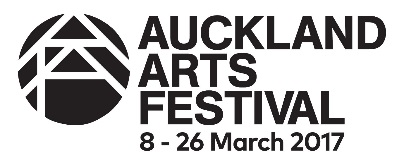            BOOKING REQUEST FORM
                      Years 4-8
Fill out, scan, attach to email and send to schools@aaf.co.nz             BOOKING REQUEST FORM
                      Years 4-8
Fill out, scan, attach to email and send to schools@aaf.co.nz             BOOKING REQUEST FORM
                      Years 4-8
Fill out, scan, attach to email and send to schools@aaf.co.nz             BOOKING REQUEST FORM
                      Years 4-8
Fill out, scan, attach to email and send to schools@aaf.co.nz             BOOKING REQUEST FORM
                      Years 4-8
Fill out, scan, attach to email and send to schools@aaf.co.nz             BOOKING REQUEST FORM
                      Years 4-8
Fill out, scan, attach to email and send to schools@aaf.co.nz             BOOKING REQUEST FORM
                      Years 4-8
Fill out, scan, attach to email and send to schools@aaf.co.nz             BOOKING REQUEST FORM
                      Years 4-8
Fill out, scan, attach to email and send to schools@aaf.co.nz             BOOKING REQUEST FORM
                      Years 4-8
Fill out, scan, attach to email and send to schools@aaf.co.nz             BOOKING REQUEST FORM
                      Years 4-8
Fill out, scan, attach to email and send to schools@aaf.co.nz  Name:Name:Name:Name:Name:Name:Position:Position: Phone: Phone: Phone:Ext.Ext.Mobile:Mobile: School: School: School: School: School: School:Email:Email:Please highlight your preferred show and number of attendees.  Bookings required now. Confirmation of final numbers and payment due late February 2017.Please highlight your preferred show and number of attendees.  Bookings required now. Confirmation of final numbers and payment due late February 2017.Please highlight your preferred show and number of attendees.  Bookings required now. Confirmation of final numbers and payment due late February 2017.Please highlight your preferred show and number of attendees.  Bookings required now. Confirmation of final numbers and payment due late February 2017.Please highlight your preferred show and number of attendees.  Bookings required now. Confirmation of final numbers and payment due late February 2017.Please highlight your preferred show and number of attendees.  Bookings required now. Confirmation of final numbers and payment due late February 2017.Please highlight your preferred show and number of attendees.  Bookings required now. Confirmation of final numbers and payment due late February 2017.Please highlight your preferred show and number of attendees.  Bookings required now. Confirmation of final numbers and payment due late February 2017.Please highlight your preferred show and number of attendees.  Bookings required now. Confirmation of final numbers and payment due late February 2017.Please highlight your preferred show and number of attendees.  Bookings required now. Confirmation of final numbers and payment due late February 2017.Please highlight your preferred show and number of attendees.  Bookings required now. Confirmation of final numbers and payment due late February 2017.VENUE VENUE DATE/TIME DATE/TIME DATE/TIME No. of STUDENTSNo. of STUDENTSLEVELNo. of TEACHERSTOTAL No. of TICKETSAMOUNTLOST AT SEA                                                                                                                      [4-5005)       $10.00  1 teacher  ticket FREE for every 10 students                                                                          LOST AT SEA                                                                                                                      [4-5005)       $10.00  1 teacher  ticket FREE for every 10 students                                                                          LOST AT SEA                                                                                                                      [4-5005)       $10.00  1 teacher  ticket FREE for every 10 students                                                                          LOST AT SEA                                                                                                                      [4-5005)       $10.00  1 teacher  ticket FREE for every 10 students                                                                          LOST AT SEA                                                                                                                      [4-5005)       $10.00  1 teacher  ticket FREE for every 10 students                                                                          LOST AT SEA                                                                                                                      [4-5005)       $10.00  1 teacher  ticket FREE for every 10 students                                                                          LOST AT SEA                                                                                                                      [4-5005)       $10.00  1 teacher  ticket FREE for every 10 students                                                                          LOST AT SEA                                                                                                                      [4-5005)       $10.00  1 teacher  ticket FREE for every 10 students                                                                          LOST AT SEA                                                                                                                      [4-5005)       $10.00  1 teacher  ticket FREE for every 10 students                                                                          LOST AT SEA                                                                                                                      [4-5005)       $10.00  1 teacher  ticket FREE for every 10 students                                                                          LOST AT SEA                                                                                                                      [4-5005)       $10.00  1 teacher  ticket FREE for every 10 students                                                                          Q Theatre, Loft Q Theatre, Loft Wednesday  15th March  1pm Wednesday  15th March  1pm Wednesday  15th March  1pm $Q Theatre, Loft Q Theatre, Loft Thursday 16 March     1pm Thursday 16 March     1pm Thursday 16 March     1pm $Q Theatre, Loft Q Theatre, Loft Friday  17th March            1pmFriday  17th March            1pmFriday  17th March            1pm$NANO GIRLS EXPLOSIVE SCIENCE WORLD                                   [4-5010)       $10.00          1 teacher  ticket FREE for every 10 students                                                                          NANO GIRLS EXPLOSIVE SCIENCE WORLD                                   [4-5010)       $10.00          1 teacher  ticket FREE for every 10 students                                                                          NANO GIRLS EXPLOSIVE SCIENCE WORLD                                   [4-5010)       $10.00          1 teacher  ticket FREE for every 10 students                                                                          NANO GIRLS EXPLOSIVE SCIENCE WORLD                                   [4-5010)       $10.00          1 teacher  ticket FREE for every 10 students                                                                          NANO GIRLS EXPLOSIVE SCIENCE WORLD                                   [4-5010)       $10.00          1 teacher  ticket FREE for every 10 students                                                                          NANO GIRLS EXPLOSIVE SCIENCE WORLD                                   [4-5010)       $10.00          1 teacher  ticket FREE for every 10 students                                                                          NANO GIRLS EXPLOSIVE SCIENCE WORLD                                   [4-5010)       $10.00          1 teacher  ticket FREE for every 10 students                                                                          NANO GIRLS EXPLOSIVE SCIENCE WORLD                                   [4-5010)       $10.00          1 teacher  ticket FREE for every 10 students                                                                          NANO GIRLS EXPLOSIVE SCIENCE WORLD                                   [4-5010)       $10.00          1 teacher  ticket FREE for every 10 students                                                                          NANO GIRLS EXPLOSIVE SCIENCE WORLD                                   [4-5010)       $10.00          1 teacher  ticket FREE for every 10 students                                                                          NANO GIRLS EXPLOSIVE SCIENCE WORLD                                   [4-5010)       $10.00          1 teacher  ticket FREE for every 10 students                                                                          Vodafone Events Centre Monday 6 March 11am Monday 6 March 11am Monday 6 March 11am Monday 6 March 11am $Vodafone Events Centre Monday 6 March 
1 pm Monday 6 March 
1 pm Monday 6 March 
1 pm Monday 6 March 
1 pm $WAYS OF BOOKING: Complete this form then either:Scan, attach to email and send to schools@aaf.co.nz  Post: SmArtsFest, PO Box 5419, Wellesley Street Auckland, 1141 to:  Fax: 09 309 0176    OR Phone : 09 374 0316  WAYS OF BOOKING: Complete this form then either:Scan, attach to email and send to schools@aaf.co.nz  Post: SmArtsFest, PO Box 5419, Wellesley Street Auckland, 1141 to:  Fax: 09 309 0176    OR Phone : 09 374 0316  WAYS OF BOOKING: Complete this form then either:Scan, attach to email and send to schools@aaf.co.nz  Post: SmArtsFest, PO Box 5419, Wellesley Street Auckland, 1141 to:  Fax: 09 309 0176    OR Phone : 09 374 0316  WAYS OF BOOKING: Complete this form then either:Scan, attach to email and send to schools@aaf.co.nz  Post: SmArtsFest, PO Box 5419, Wellesley Street Auckland, 1141 to:  Fax: 09 309 0176    OR Phone : 09 374 0316  WAYS OF BOOKING: Complete this form then either:Scan, attach to email and send to schools@aaf.co.nz  Post: SmArtsFest, PO Box 5419, Wellesley Street Auckland, 1141 to:  Fax: 09 309 0176    OR Phone : 09 374 0316  WAYS OF BOOKING: Complete this form then either:Scan, attach to email and send to schools@aaf.co.nz  Post: SmArtsFest, PO Box 5419, Wellesley Street Auckland, 1141 to:  Fax: 09 309 0176    OR Phone : 09 374 0316  WAYS OF BOOKING: Complete this form then either:Scan, attach to email and send to schools@aaf.co.nz  Post: SmArtsFest, PO Box 5419, Wellesley Street Auckland, 1141 to:  Fax: 09 309 0176    OR Phone : 09 374 0316  WAYS OF BOOKING: Complete this form then either:Scan, attach to email and send to schools@aaf.co.nz  Post: SmArtsFest, PO Box 5419, Wellesley Street Auckland, 1141 to:  Fax: 09 309 0176    OR Phone : 09 374 0316  WAYS OF BOOKING: Complete this form then either:Scan, attach to email and send to schools@aaf.co.nz  Post: SmArtsFest, PO Box 5419, Wellesley Street Auckland, 1141 to:  Fax: 09 309 0176    OR Phone : 09 374 0316  TOTAL$